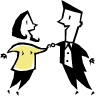 Parent-Teacher Family Council
Bridges Tutorial & Learning Center
November 21, 2008SEMINAR FOR PARENTS
______________________________________________________________________________________________Dear Parents,You are cordially invited to attend 
a “One-and-a-Half-day seminar”
 
on
November 30 (9:00 A.M.-4:00 P.M.) to 
December 1, 2008 (8:00 A.M.-12:00 noon). 
Venue will be announced later.
This seminar aims to strengthen the bond of spouse to make their lives richer and make them more effective parents.The seminar is             highly recommended       because we need time out from our busy schedules to reflect on and re-assess our relationships-with our spouses and our children.                                         And there is no better time-than now!Please detach confirmation slip and submit on or before November 25, 2008.
Very sincerely yours,

Victoria E. Bayan			Noted: Alma M. Bernardez
PTFC President					 School Head
------------------------------------------------------------------------------------------------------------------------------------------------------------------------
_____ Yes, I am attending the seminar for parents on Nov. 30-Dec.1, 2008
_____Yes, we are attending the seminar for parents on Nov. 30-Dec.1, 2008
_____ Sorry, I /we cannot attend
Name & Signature of Parent/s: _____________________________________
				_____________________________________Date: __________________
